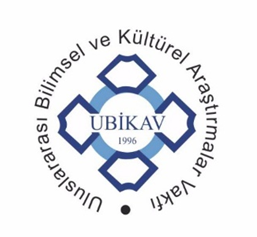 Uluslararası Bilimsel ve Kültürel Araştırmalar Vakfı国际学术与文化研究基金会Hayalimdeki Çin  Genç Ressamların Fırçasından Bugünkü ÇinResim Yarışması Şartnamesi2019İletişim ve Başvuru Bilgileri:Adres: 330 Sokak, No: 20 / 3 Kırkkonaklar,  Çankaya – ANKARATelefon: 0536 584 42 58 E-posta: ubikavresimyarismasi@gmail.comWeb: www.ubikav.org.trYarışma İletişim Telefonu: 0506 189 14 80 Sema ŞişmanIV. HAYALİMDEKİ ÇİN RESİM YARIŞMASI – 2019 YARIŞMA TAKVİMİ:Yarışma başlama tarihi		: 1 Nisan 2019Resim gönderme başlama tarihi	: 29 Nisan PazartesiResim gönderme son tarihi		: 06 Mayıs PazartesiJüri değerlendirme			: 11 Mayıs CumartesiSonuçların açıklanması		: 15 Mayıs ÇarşambaÇin ziyareti hazırlığı			: 16 Mayıs- 26 Haziran (42 gün) Ankara’ya geliş ve konaklama	: 27 Haziran Perşembe	 Ödül Töreni ve Sergi			: 28 Haziran CumaÇin Ziyareti				: 28 Haziran – 07 Temmuz 2019“Gördüğüm Çin” resim teslim tarihi	: 15 Eylül 2019Çin Gezisi Programı:Gezi tarihleri: 28 Haziran – 07 Temmuz 2019   Guangzhou, Shenzhen, Xi’an, Beijing kentlerinin gezilmesi düşünülmektedir.Gezi programı, Çin Halk Cumhuriyeti Kültür ve Turizm Bakanlığı tarafından belirlenmektedir.Katılım Koşulları:T.C. vatandaşı olmak.Türkiye Cumhuriyeti sınırları içinde ikamet ediyor olmak. (Kendilerine T.C. İçişleri Bakanlığı tarafından ikamet izni verilmiş “Türk Soylu” öğrenciler yarışmaya katılabilir.)T.C. Milli Eğitim Bakanlığına bağlı resmi ve özel orta öğretim kurumları öğrencisi olmak (hazırlık sınıfı, 9 – 10 – 11 – 12 sınıf öğrencileri) Yarışmaya katılma formunu, bulundukları il / ilçe Milli Eğitim Müdürlüklerine onaylatan “açık lise” öğrencileri yarışmaya katılabilir.Her yarışmacı sadece bir eserle katılabilir. Eserin daha önce düzenlenen benzer yarışmalarda dereceye girmemiş olması gerekmektedir.Resimler 35×50 cm ölçülerinde yapılmalıdır.Karakalem, kolaj, dekupe veya ayrı resimleri birleştirerek yapılan çalışmalar kabul edilmeyecektir. Bu tür eserler değerlendirmeye alınmayacaktır.Her türlü boya malzemesi serbesttir. (Sulu boya, pastel boya, guaj boya, yağlı boya, kuru boya vs.) Resimler öğrenciler tarafından, eğitim gördükleri okulun yönetimine teslim edilecektir. Okul yönetiminin uygun gördüğü eserler yarışmaya gönderilecektir.Her okul en fazla on (10) adet eser gönderebilir. On (10) adetten fazla resim gönderildiği takdirde, gönderilen eserler değerlendirmeye alınmayacaktır.Öğrenci isim listesi ve diğer gerekli belgeler, resimlerle birlikte göndereceklerdir. Öğrenci kimlik belgelerinin kapalı zarf içinde olmasına özen gösterilecektir.Eserlerin belirtilen adrese, 29 Nisan – 06 Mayıs 2019 tarihleri arasında gönderilecektir. Eserler en geç 06 Mayıs 2019 tarihinde postaya verilmiş olmalıdır. Bu tarihten sonra postaya verilmiş eserler değerlendirmeye alınmayacaktır. Yarışma sonuçları, 15 Mayıs 2019 tarihinde, Vakfın web sayfasında açıklanacaktır.Elden eser teslimi kabul edilmeyecektir.Resimler, postada kırışma, kırılma, bozulma riskine karşı, iki mukavva arasına katlanmadan paketlenerek gönderilmelidir. Postada zarar gören eserlerden vakıf sorumlu değildir.Yarışmaya gönderilen resimler, dereceye girsin ya da girmesin yarışmacılara iade edilmeyecektir.Resmin ön ve arka yüzünde; “isim”, “imza” gibi, kimliği belli eden bilgiler yer almayacaktır. Her yarışmacı, Yarışmaya Katılım Formunu dikkatli bir biçimde, eksiksiz doldurmalıdır.  Eksiksiz olarak doldurulan Yarışmaya Katılım Formu bir zarfa konulmalı ve zarf kapatmalıdır. Yarışmaya Katılım Formunun konulduğu zarf, resimle birlikte göndermelidir. Zarfın üzerine, yarışmacının kimliği ile ilgili bir bilgi yazılmamalıdır.Yukarıda belirtilen şartlara uygunluk gösteren başvurular değerlendirmeye alınacaktır.Çin gezisine katılan öğrenciler, Türkiye’ye döndükten sonra, 15 Eylül 2019 tarihine kadar, “Gördüğüm Çin” adını taşıyan bir resim yapmakla yükümlüdür. Çin gezisi hakkı başkasına devredilemez.Çin gezisi kazanan aday, geziye katılmasına engel teşkil edecek bir durumu söz konusu olduğu takdirde, geziye katılma hakkın kaybeder. Onun yerine bir başkası gidemez.Yarışmaya katılan öğrenciler, şartnamedeki tüm maddeleri kabul etmiş sayılırlar.Yarışmayla ilgili sorularınız için yarışma iletişim telefonu: 0506 189 14 80 Sema ŞişmanHayalimdeki Çin Resim Yarışmasına gönderilen resimler, 3 kritere göre değerlendirilecektir: 1. Yaratıcılık2. Kompozisyon3. Teknik Değerlendirme Kurulu:Prof. Dr. Bülent OKAY 	UBİKAV Vakfı BaşkanıMustafa Yavuz KOCA 	Görsel Sanatlar Öğretmeni Feyza ACIBUNAR 		Görsel Sanatlar ÖğretmeniMercan GÖRKEM 		Görsel Sanatlar ÖğretmeniMeltem ÖZSOY 		Görsel Sanatlar ÖğretmeniÖdüller:Birincilik Ödülü	: 3.000.- TL eğitime katkı bursu ve 10 günlük Çin Seyahatiİkincilik Ödülü	: 2.500.-TL eğitime katkı bursu ve 10 günlük Çin SeyahatiÜçüncülük Ödülü	: 2.000.-TL eğitime katkı bursu ve 10 günlük Çin Seyahati4-5-6-7-8-9 ve 10. öğrencilerin ödülleri: Kişi başı 1.000.-TL eğitime katkı bursu ve 10 günlük Çin Seyahati.Açıklama:Eğitime katkı bursları, sadece bir defaya mahsustur. Ödül töreni sırasında takdim edilecektir.Çin gezisi başkasına devredilemez. Çin gezisi hakkından vazgeçen öğrenci olduğu takdirde, jüri tarafından daha önce belirlenmiş olan “yedek öğrenci” listeye dahil edilir. “Yedek öğrenci” listesi, yarışma sonucunda açıklanmaz.Çin Seyahatine katılacak öğrenciler, pasaportlarını zamanında alarak, Vakfa iletmek zorundadır. Çin Seyahatine katılacak öğrenciler yurt dışına çıkabilmek için, anne ve babasının imzasını taşıyan bir muvaffakatname almak zorundadır. (Muvaffakatname, noter onaylı olacaktır.)Pasaport ve muvaffakatname gibi evraklarını zamanında hazırlayamayan öğrenciler Çin gezisi hakkında vazgeçmiş sayılırlar. Çin Seyahatine gidecek olanlar: (a) Birinci olan öğrenci, öğrencinin velisi, okul yöneticisi ve görsel sanatlar öğretmeni. (b) Birinci olan öğrenci dışında dereceye giren diğer yedi (7) öğrenci geziye tek başlarına katılacaktır. (c) Geziye Çince bilen iki Vakıf üyesi eşlik edecektir. (Bir bay, bir bayan)Etkinliğin Türkiye’deki giderleri UBİKAV tarafından karşılanacaktır.  Türkiye - Çin gidiş - dönüş ulaşım giderleri, konaklama, yemek, gezi vb. giderler ise Çin Halk Cumhuriyeti Kültür ve Turizm Bakanlığı tarafından karşılanacaktır. “Sergilenebilir” olarak seçilen resimler, Türkiye’de çeşitli etkinliklerde sergilenecektir. Sergilenebilir resim sayısı, gelen resim sayısına ve niteliklerine göre jüri tarafından belirlenecektir.Dereceye giren ve sergilenebilir olarak seçilen resimler, bir “Resim Kataloğunda” toplanacaktır. Ödül törenine katılan öğrenci, sorumlu öğretmen ve okul yöneticilerine birer adet “Resim Kataloğu” hediye edilecektir.Telif Hakkı:Eserlerin “telif hakkı”, eser sahiplerine aittir. Vakıf eserleri, izin almadan kültürel etkinliklerde kullanabilir. Maddi gelir getirmesi söz konusu durumlarda, eser sahibinden izin alınması zorunludur. Derece alsın ya da almasın tüm eserler Vakfa aittir. Vakıf resimleri iade etmek zorunda değildir.  Yarışmaya katılan öğrenciler, telif haklarını gönüllü olarak Vakfa devretmek isterlerse, bu isteklerini belirten bir belgeyi, resim ile birlikte gönderebilirler. 